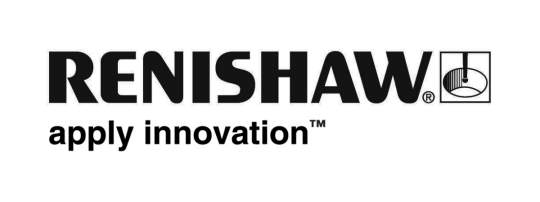           18 August 2016 – for immediate release    Further information: Chris Pockett, Head of Communications, +44 1453 524133New research investment will shape aircraft of the future Innovative design approach to meet future demand for new aircraftRenishaw is contributing its additive manufacturing expertise to a new £17.7 million project, being led by Airbus in the UK, to develop an innovative way of designing and manufacturing aircraft wings, which will encourage a “right first time approach” and reduce development time.More than 30,000 new aircraft are expected to be required in the next 15-20 years, replacing existing in-service models and also to expand airlines’ fleets as the number of air travellers increases.The project, called Wing Design Methodology Validation – or WINDY - has been made possible thanks to joint industry and UK government investment from the Department for Business, Energy and Industrial Strategy (BEIS), supported by the Aerospace Technology Institute (ATI). It was one of a number of projects announced by BEIS during the Farnborough International Airshow.“Aircraft wing design is a hugely complicated process and this project will look at ways we can increase the robustness of the design and test process while also reducing the time this takes,” said Airbus Chief Operating Officer Tom Williams. “Developing state-of-the-art technology will be at the heart of achieving these improvements and this investment is vital for that.” The project will be led by a team from Airbus in Filton, Bristol, which is a global centre of excellence for wing design, development and testing. As a key partner, Renishaw will provide its expertise in metal additive manufacturing (3D printing) and precision measurement.“This is a fantastic opportunity to work with Airbus and other project partners to develop processes that will fully test the capabilities of additive manufacturing,” said Clive Martell, Renishaw’s Head of Global Additive Manufacturing. “If we can highlight the design and production benefits of this technology in one of the most demanding industry sectors, then it paves the way for greater adoption of AM for serialised production in many other applications.” WINDY will look at aerodynamic modelling of wings, the potential for use of complex 3D-printed components in wing structures and the possibility of innovative loads control on aircraft for better efficiency in flight.“One of the key aims of the ATI’s UK national aerospace strategy is to sustain and grow the UK’s global leadership in aircraft wings,” said Simon Weeks, Chief Technology Officer of the Aerospace Technology Institute. “The WINDY project is a key element of this aim, securing essential wing design and integration capabilities in the UK and opening the way to innovative 3D-printed wing components. These will lead to lighter and more efficient wings, which will be needed for future generations of greener airliners.”The Aerospace Technology Institute (ATI) was established in 2013 to develop a technology strategy for UK aerospace and to ensure that industry and Government get the best economic return for the UK economy from their joint investment in aerospace R&D. The UK aerospace industry is the No1 in Europe and second globally only to the United States, with particular strengths in wings, engines and advanced systems and helicopters. The sector supports more than 3,000 companies distributed across the UK, directly employing 116,000 people, 4,100 of which are apprentices and trainees and supporting many thousands more in adjacent sectors. Since 2010, the sector has grown by 5% each year, spurred on by the Aerospace Growth Partnership (AGP), which brings industry and Government together to tackle barriers to growth, boost exports and grow high-value jobs. Ends 554 wordsNotes to editorsUK-based Renishaw is a world leading engineering technologies company, supplying products used for applications as diverse as jet engine and wind turbine manufacture, through to dentistry and brain surgery. It has over 4,000 employees located in the 35 countries where it has wholly owned subsidiary operations. For the year ended June 2016 Renishaw recorded sales of £436.6 million of which 95% was due to exports. The company’s largest markets are China, the USA, Japan and Germany.Throughout its history Renishaw has made a significant commitment to research and development, with historically between 14 and 18% of annual sales invested in R&D and engineering. The majority of this R&D and manufacturing of the company’s products is carried out in the UK.The Company’s success has been recognised with numerous international awards, including eighteen Queen’s Awards recognising achievements in technology, export and innovation. Renishaw is listed on the London Stock Exchange (LSE:RSW) where it is a constituent of the FTSE 250, with a current valuation of around £1.8 billion. Further information at www.renishaw.com 